姓名  孟祥辉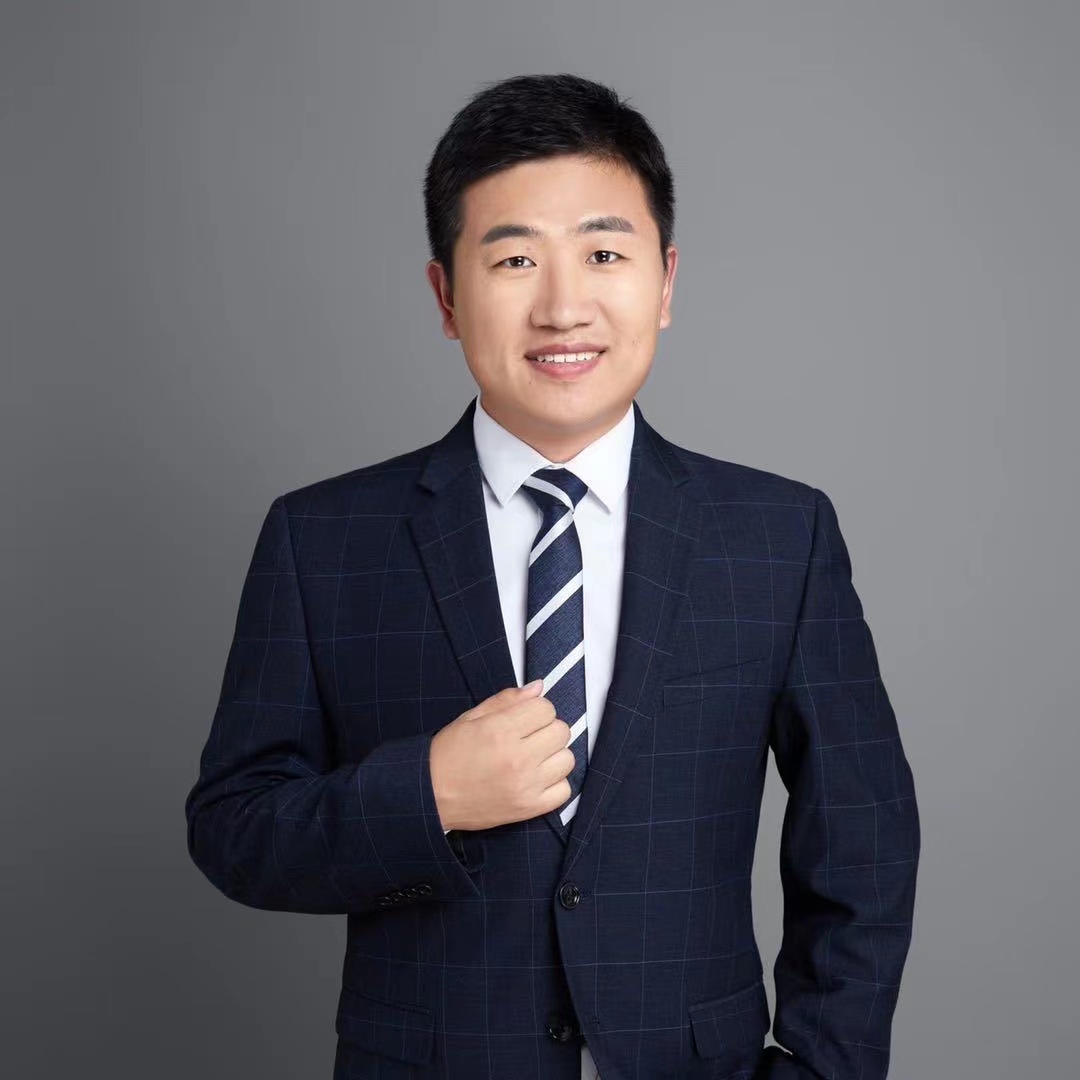 律所 陕西博硕律师事务所职务 专职律师、高级合伙人、市场与招投标部总监擅长领域：互联网与信息技术；劳动与社会保障；知识产权等职业资格：中国执业律师工作语言：中文电    话：15191586299邮    箱：435469056@qq.com执业证号：16101201910078976人物简介孟祥辉律师毕业于复旦大学，法学硕士。陕西省律协未成年人保护委员会委员、西安市律协未成年人保护委员会委员。被评为“陕西省律师行业优秀共产党员”，“西安市律师行业优秀共产党员”。孟祥辉律师具有9年的执业经历，自执业以来，专注于民商事案件处理和幼儿园法律顾问领域，有深厚的法学理论功底、丰富的实践经验和缜密的逻辑思维能力，擅长重大疑难案件的组织筹划。执业期间每年代理民商事案件百余起，积累了丰富的司法实践经验。并为几十家公司与学校提供法律顾问服务。基本信息教育背景复旦大学工作经历北京德和衡（西安）律师事务所陕西博硕律师事务所获奖荣誉公共法律服务优秀律师西安市律师行业优秀律师党员优秀法制辅导员社会职务陕西省律师协会未成年人保护委员会委员西安市律师协会未成年人保护委员会委员西安复旦大学校友会副秘书长代表业绩部分服务客户方正证券陕西分公司星能工业（三门峡）有限公司西安靖邦环境工程有限公司中能智诚设计有限公司华汇工程设计集团股份有限公司陕西科技报社西安市东元路学校陕西美翼新概念商业运营管理集团有限公司咸阳市渭城区伯乐菲尔幼儿园有限公司等数十家幼儿园中国建材检验认证集团（陕西）有限公司中国建筑一局（集团）有限公司典型诉讼案例中通建工城建集团有限公司与陕西伟智招标咨询有限公司华阴市华建城乡建设综合开发有限公司